İSTANBUL MEDİPOL ÜNİVERSİTESİSOSYAL BİLİMLER ENSTİTÜSÜ MÜDÜRLÜĞÜNE	Aşağıda bilgileri bulunan ben, enstitünüz yüksek lisans/doktora öğrencisi olup, aşağıda belirtilen tez konusunun /tez danışmanlığının aşağıda belirtilen şekilde değiştirilmesini önermekteyim.	Gereğinin yapılmasını saygıyla arz ederim. 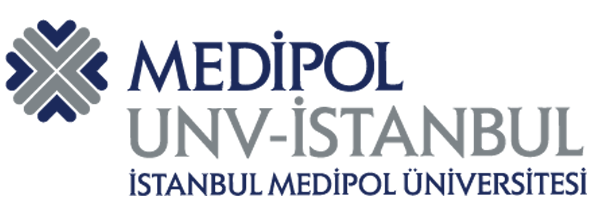 İSTANBUL MEDİPOL ÜNİVERSİTESİSOSYAL BİLİMLER ENSTİTÜSÜTEZ KONUSU/TEZ DANIŞMANIDEĞİŞİKLİK ÖNERİSİ FORMUÖğrenci Bilgileri Adı Soyadı Öğrenci Bilgileri Öğrenci Numarası Öğrenci Bilgileri ProgramÖğrenci Bilgileri Öğrenci İmza Mevcut Tez KonusuYeni Tez Konusu Önerisi Mevcut Tez DanışmanıTez Danışmanı Önerisi       ABD Başkanının İmzasıABD Başkanının İmzasıMevcut Danışmanın İmzasıYeni Tez Danışmanı İmzası